PROFIL PROMOTORAProf. ZPSB dr Edward Wiktor RadeckiProf. ZPSB dr Edward Wiktor Radecki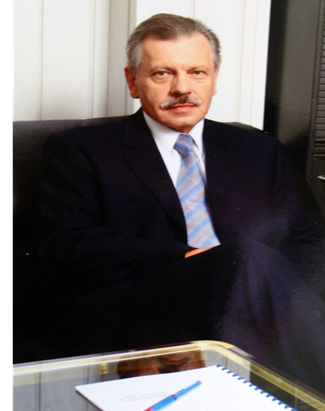 Dane kontaktoweeradecki@zpsb.plPromotorstwo dla specjalnościPromotorstwo dla specjalnościStudia I stopnia, specjalności:1.Pedagogika opiekuńczo – wychowawcza i praca z rodziną2. Pedagogika zdrowia i opieka senioralna, 3. Resocjalizacja i socjoterapiaProponowane obszary tematycznewspółczesne modele pracy resocjalizacyjnej w warunkach izolacyjnych i wolnościowych; ewolucja celów, standardów i metod oddziaływań resocjalizacyjnych; innowacyjne formy i metody wychowania resocjalizacyjnego i oddziaływań terapeutycznych; tematyka interwencji kryzysowej, osób uzależnionych i wykluczonych społecznie;indywidualne interwencje resocjalizacyjne oraz grupowe oddziaływania psychokorekcyjne i socjoterapeutyczne);kompetencje zawodowe i osobowościowe personelu penitencjarnego i kuratorów sądowych;praca resocjalizacyjna w szczególnych warunkach społecznych i zdrowotnych;zapobieganie wykluczeniu społecznemu seniorów;dostosowywanie działalności opiekuńczo – wychowawczej do przemian społeczno – kulturowych;projekty innowacyjnych form sprawowania opieki wychowawczej;monografia placówki opiekuńczo – wychowawczej;aktywizacja społeczno-edukacyjna osób starszych;nowatorskie formy i metody pracy z osobami w wieku senioralnym;komunikacja interpersonalna w pracy opiekuńczo – wychowawczej;problematyka stresu w działalności opiekuńczo – wychowawczej. Uwaga! Możliwe są inne, indywidualne projekty tematyczne, wynikające ze szczególnych zainteresowań  lub doświadczeń  dyplomantów i obszarów problemowych kierunku i specjalności studiów . Inne wymaganiaSolidność, zaangażowanie, motywacja